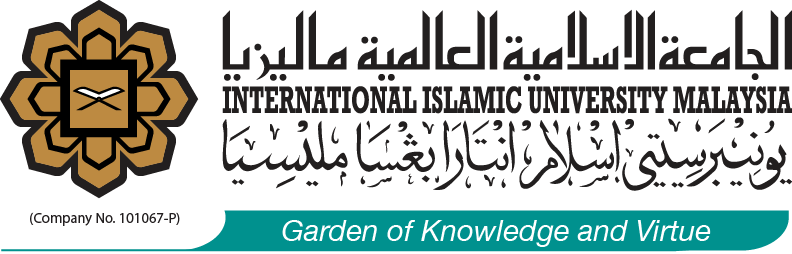 KULLIYYAH OF SUSTAINABLE TOURISM AND CONTEMPORARY LANGUAGES (PAGOH CAMPUS)OFFICE OF STUDENT DEVELOPMENT AND COMMUNITY ENGAGEMENT PROPOSAL TO ORGANIZE: NAME OF THE PROGRAMME  ORGANIZED BY: COCU COURSE NAME, COURSE CODE, (SECTION NO.)The purpose of the proposal is to highlight and seek approval from the Student Program Approval Committee (SPAC) members to organize the above programme.  INTRODUCTIONIntroduction to the programme 	OBJECTIVES (Objective of your programme)IMPACT OF THE PROGRAMME (based on IIUM Mission and Vision, Sustainable Development Goals (SDG), Maqasid Shariah, and National Education Philosophy,Impact of the programme must be based on what you tick in Programme Proposal FormDETAILS OF THE PROGRAMME: ORGANIZING COMMITTEETRAINER 
NAME (must be a trainer/lecturer/staff)
POSITION PROGRAMME SCHEDULE (fill in the details)Note: please attach CV/ Profile of speaker (if any)PROPOSED ACTIVITY (Please provide before, during and after the programme workflow)BUDGET IMPLICATION 9.1.	Source of income:9.2.	Proposed Expenses (Delete the box if not necessary) Please note that all purchase of goods or services must be supported by 3 quotations as required by the IIUM Finance Division.CONCLUSIONIt is hoped that the approving authority (SPAC) could approve the sum of RM1,000.00 (Ringgit Malaysia One Thousand only) to organize the (name of program) using budget from the following budget. (Elaborate)APPROVAL Date/ Day1st – 7th October 2020 / Sunday-SaturdayVenue Building / Online Platform (For social media, please state your scal media account name)ParticipantsDelete the box if not necessary POSITIONNAME/EMAILMATRIC NO
PHONE NOPROG. MANAGERASSIST. PROG. MANAGERSECRETARYTREASURERPROG. COORDINATORPREPARATION, TECHNICAL AND LOGISTICSPROMOTION AND INFORMATIONFACILITIES AND FOOD
TIME ACTIVITY No.Source of incomeAmount (RM)Student Activities Miscellaneous Trust (SMT)Student Activities Trust (SAT)College Activities Trust (CAT)Operating Budget (CLAV)Sponsorship (Attach list of potential companies/ sponsor)Others (write details)TOTALTOTALNo.DetailAmount (RM)Source of income1.Transportation Bus/Minibus/Van/MPV/CarTransportation Trust -PG2.Meal (if any) (Breakfast RM3 / Lunch RM5 / Dinner RM5)(Ex: RM3 x No. of Pax = RM)3.Preparation & Technical Write in details 4.Printing & StationeriesWrite in details 5.MiscellaneousWrite in detailsTotalTotalPrepared by:……….........................................Name (Compulsory)Secretary Date:Checked by:……….........................................Name (Compulsory)Program ManagerDate: Verified by:……….....................................Name (Compulsory)TrainerDate:Verified by:……….....................................Shazlina ShafeiAssistant Administrative OfficerDate:Approved by:……….....................................Dr. Nur Nabilah bin AbdullahChairman of SPACDate:Approved by:……….....................................Dr. Nur Nabilah bin AbdullahChairman of SPACDate: